     JÍDELNÍČEK                                          Týden od 13.9.-17.9. 2021                                                           AlergenyPondělí:              Přesnídávka                Chia bulka, sýrová pěna, zelenina, voda, čaj                                                     1,3,7	Oběd                           Špenátová polévka s lupínky, čaj, voda s pomerančem			          Čočka na kyselo, sázené vejce, chléb, ster. okurek                                            1,3,7	Svačinka                     Přesnídávka, piškoty, kakao, čaj, ovoce                                                             1,3,7                                    Úterý: 	Přesnídávka                Chléb, pomazánka z tresčích jater, čaj, voda, zelenina                                       1,3,4,7	Oběd                           Kulajda, čaj, voda s pomerančem			          V. nudličky na celeru, dušená rýže                                                                     1,3,7,9	Svačinka                     Tmavý rohlík, máslo, plátkový sýr, zelenina, čaj, mléko                                   1,3,7Středa:	Přesnídávka	                       Oběd                           NEVAŘÍ SE	Svačina		          Čtvrtek: 	Přesnídávka	         Chléb, zeleninová pomazánka, čaj, voda, zelenina                                              1,3,7             Oběd		         Polévka z rybího filé, čaj, voda                                                Krůtí kousky s mrkví, těstoviny, zelenina                                                            1,3,4,7            Svačina                       Čokoládový loupák, kakao, čaj, ovoce                                                                 1,3,7Pátek:                                            	Přesnídávka               Chléb, cizrnová pomazánka, zelenina, čaj, voda                                                 1,3,7             Oběd		         Hráškový krém s krutony, voda, čaj                                                Sekaná pečeně, bramborová kaše, zelenina                                                         1,3,7	Svačina		         Kefírové mléko, rohlík, čaj, voda, ovoce                                                             1,3,7               Pitný režim zajištěn po celou dobu provozuOvoce nebo zelenina je podávána k jídlu každý den.Čísla u pokrmů označují druh alergenu. Seznam alergenu je vyvěšen vedle jídelníčku.	(O) – ovoce jen pro dospělé                                                                  DOBROU CHUŤ!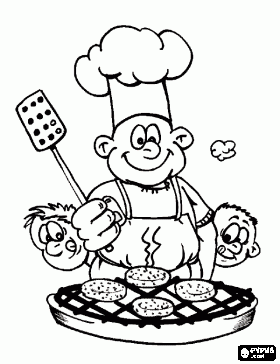   Jana Juráňová		                                                                                                                Hana Tkadlecová:                  (provozní)										   (kuchařka)